Banque de mots – CORPUS de documents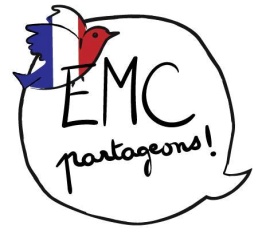 NOMSNOMSNOMSVERBESADJECTIFS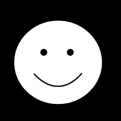 joie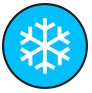 froid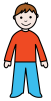 enfant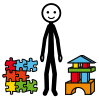 jouer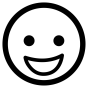 heureux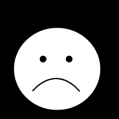 tristesse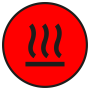 chaud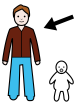 adulte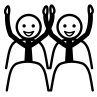 s’amuser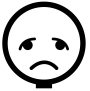 malheureux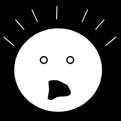 la peur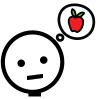 faim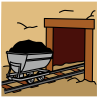 exploitation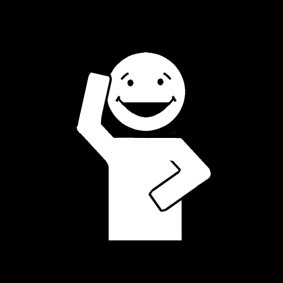 rire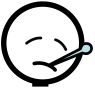 malade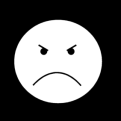 colère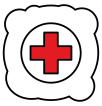 santé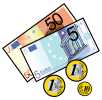 argent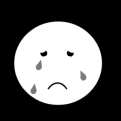 pleurer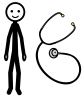 soigné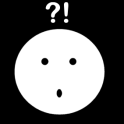 surprise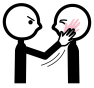 violence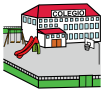 école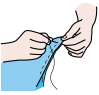 travailler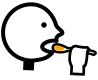 nourri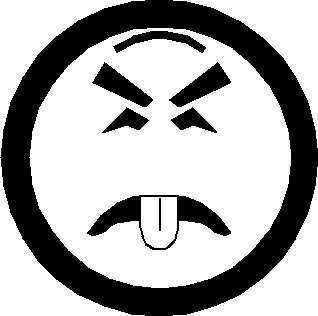 dégout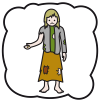 pauvreté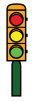 droit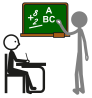 apprendre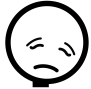 fatigué